Publicado en Madrid el 19/07/2021 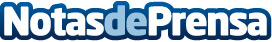 South Summit Madrid 2021 selecciona el centenar de startups finalistas de su edición más sostenibleLos 100 proyectos más disruptivos a nivel mundial han sido seleccionados entre más de 3.800 candidaturas presentadas a la Startup Competition, procedentes de más de 124 países, con un 75% de startups de origen internacionalDatos de contacto:Irene669151268Nota de prensa publicada en: https://www.notasdeprensa.es/south-summit-madrid-2021-selecciona-el Categorias: Nacional Marketing Sociedad Madrid Emprendedores E-Commerce http://www.notasdeprensa.es